Code of Conduct 2010 – 2011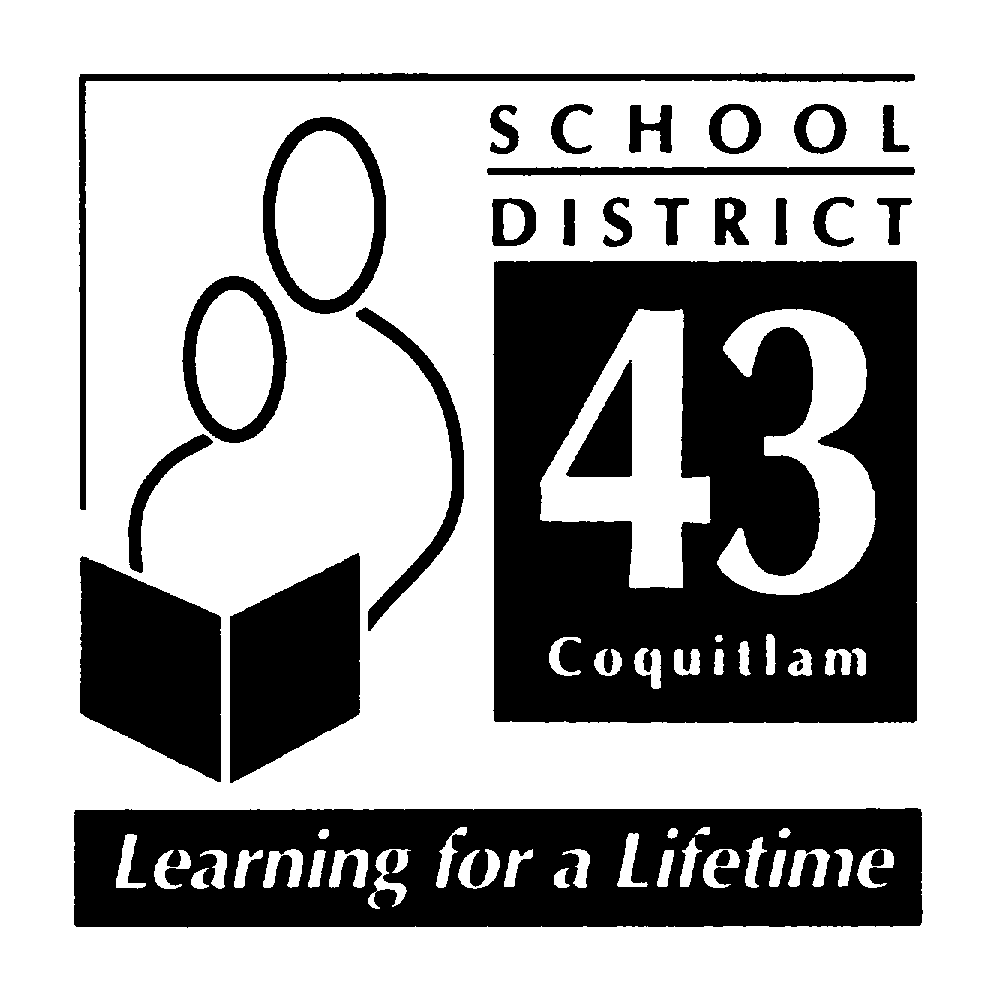 June 2010“”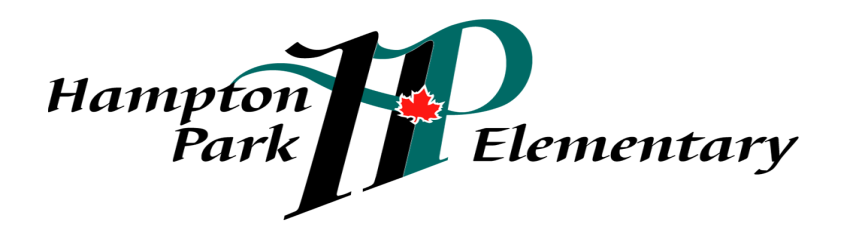 School :: working together, encouraging and supporting Safety, Pride, Achievement, Respect and Kindness“ Elementary” Code of ConductI.	INTRODUCTIONAs described on p. 9 of ‘Safe, Caring and ’, BC Ministry of Education, March 2004: strives to develop positive and welcoming school culture, and is committed to fostering optimal environments for learning.  Members of our school community share a commitment to maintaining a safe, caring and orderly school.  We focus upon prevention of problems and use school-wide efforts to build “community,” fostering respect, inclusion, fairness and equity.  We set, communicate and consistently reinforce clear expectations of acceptable conduct.  We teach, model and encourage socially responsible behaviours that contribute to the school community, solve problems in peaceful ways that value diversity and defend human rights.  has a ‘zero tolerance’ policy for any kind of bullying activities, aggressive behaviour or foul language.  For purposes of discussion, bullying is to be defined as any of the following behaviours:Physical violence and attacksVerbal taunts, name-calling and put downsThreats and intimidationExtortion or stealing of money/possessionsExclusion from peer groupRacial verbal abuseCyber bullyingII.	CODE OF CONDUCT:  KEY ELEMENTS developed a school-wide policy for social responsibility using the EBS (Effective Behavioural Support) framework.  A matrix, referred to as ‘Hampton Park SPARK’ was developed and describes expectations for appropriate behaviours in a variety of settings. The matrix was presented to students and parents.  Revisions were made based upon input gathered from these two groups.  This matrix is reviewed annually and revised as necessary.  Policies in respect to progressive consequences are posted in student planners for annual review by parents and students. Hampton Park’s Code of Conduct was reviewed and written as follows:History:Principal and Department Heads reviewed Hampton Park Code of Conduct  Taking key elements from this document; from responses from Department Heads; from parent survey responses and gathering elements from previously published materials, the principal consolidated a DRAFT Code of Conduct including the Hampton Park SPARK matrixPrincipal brought this draft Code of Conduct to the Department Heads and then school staff for review and commentPrincipal introduced this draft Code of Conduct and SPARK Matrix to October 2006 PAC Meeting for comment Principal brought this draft Code of Conduct to parent members of the SPC (School Planning Council) for discussion and commentRevisions were made based upon feedback and input from these groupsRevised draft was taken to a meeting of principals from schools in close proximity to  seeking alignmentRevisions were made based upon suggestions arising from this meetingDraft Code of Conduct was brought to Staff Meeting for final review and commentRevisions were made based upon suggestions arising from this meetingStudent representatives were brought together to examine and provide feedback on aspects of the Code of Conduct including: the Hampton Park SPARK matrix; acceptable and unacceptable conduct; rising expectations; consequences; notification; and follow-up Revisions were made both to ’s Code of Conduct and matrix based upon suggestions arising from this meetingFinal draft of ’s Code of Conduct presented to staff and to PAC ChairCode of Conduct is revised annually and brought to the SPC, Classroom Meetings, Student body at SPARK 40 Minutes, Department Head Meeting, and Staff MeetingRevised Code of Conduct was reviewed by parent members of the School Planning Council and then presented annually at the October PAC MeetingCode of Conduct is updated on the school’s websiteThe Code of Conduct is reviewed twice per year, most recently, May 2010’s ‘School-Wide Policy for Progressive Consequences’ is published in our students’ planners.  The matrix, ‘ ‘SPARK’ is published on the back cover of student planners; on the school website; and on the PAC bulletin board.  As well, the same are presented to kindergarten parents at a Kindergarten Orientation Meeting in May of each year.  The matrix for school-wide expectations is prominently displayed in each classroom.  During daily morning announcements a goal for socially responsible behaviour is set for each week and reviewed with students by classroom teachers.  Monthly Recognition Assemblies highlight student successes, linked to academic success and to positive socially responsible behaviours.  In addition, each student composed a “commitment statement” outlining a goal for the school year, which could have an  academic or social focus.3.   Elementary begins each new school year with ‘Week 1 Activities’ based around teaching, modeling, role-playing and practicing elements of socially responsible behaviour as described in our ‘Hampton Park SPARK’ matrix. During the year, teachers continue to teach and actively promote socially responsible behaviour using a variety of strategies and programs that include but are not limited to:Class MeetingsVirtues Project Historica ProgramRoots of Empathy Various classroom incentive programsFriendship Groups Reduce/Reuse/Recycle – a school wide initiative introduced in 2010 with aims to dramatically reduce the amount of garbage produced and increase the amount of recycling SPARKle Tickets – Incentive program rewarding socially responsible behaviourSocial Responsibility Assembly – monthly student gatherings where current issues are explored and where student have a venue for expressing their views and making decisions and plans related to Social Responsibility and other topics (eg.: planning theme days that develop community)  Student commitment statements are read aloud.Monitoring and ReviewOnce a year staff reviews  matrix and revisions are made as necessaryOnce a year staff reviews  matrix with students inviting suggestions and revisions are made as appropriateOnce a year PAC reviews  matrix and revisions are made as necessaryDaily the principal records incidents of inappropriate behaviour on an excel spreadsheetThe principal submits a report of ‘Office Referrals’ to staff for review, discussion and action at staff meetings Monthly and ad-hoc meetings with noon-hour supervisors to review issues and procedures and to identify patternsRegular meetings with the counselor to review caseload of students requiring behaviour support Meetings with School Based / Case Management Team as required over issues arising from breaches of the Code of ConductMeetings with students in classrooms or at class meetings as required over issues arising from breaches of the Code of ConductSPARK 40 time where issues arising from breaches of the Code of Conduct are raised and explored in small discussion groups of 12-14 students in each groupAlignmentEfforts to align our ‘Code of Conduct’ with those in our community and across elementary, middle and secondary include:Sharing our policies and procedures with that of neighbouring elementary schools during a meeting Sharing our policies and procedures with that of neighbouring schools during ‘Community of Schools’ meetingsOngoing discussion and sharing of information amongst principals when issues ariseOur code is aligned with District policies, administrative procedures and the BC Human Rights Code.
StandardsHampton Park Elementary School promotes the values expressed in the BC Human Rights Code respecting the rights of all individuals in accordance with the law – prohibiting discrimination based on race, colour, ancestry, place of origin, religion, marital status, physical or mental disability, sex or sexual orientation – in respect of discriminatory publication and discrimination in accommodation, service and facility in the school environment.
Statement of PurposeTo establish and maintain a safe, caring and orderly environment for purposeful learning To ensure an environment where bully behaviour is not tolerated and is dealt with promptly   To ensure a code of conduct where the victim feels safe in reporting bully behaviour and where the victim feels confident that such behaviour will not be toleratedTo establish and maintain appropriate balances among individual and collective rights, freedoms and responsibilitiesTo clarify and publish expectations for student behaviour while at school, while going to and from school, and while attending any school function or activity at any locationto define expectations for all parties (students, staff and parents)Conduct ExpectationsAcceptable conduct Engaging in behaviours consistent with Safety, Pride, Achievement Respect and Kindness, known to students as SPARKRespecting self, others, the school, and the environmentHelping to make the school a safe, caring and orderly placeUsing W.I.T.S. strategy to solve a problemReporting to a ‘tellable’ adult, in a timely manner (in advance, if possible) of incidents of bullying, harassment or intimidationEngaging in a purposeful learning activities in a timely mannerActing in a manner that brings credit to the schoolUnacceptable conduct Students shall not discriminate against others on the basis of the race, religion, sex or sexual orientation, or disability, or for any other reason set out in the Human Rights Code of British Columbia, nor shall a student publish or display anything that would indicate an intention to discriminate against another, or expose them to contempt or ridicule, on the basis of any such groundsStudents may be subject to discipline under the school and/or District Code of Conduct for any conduct which has the effect of negatively impacting the school environment, whether that conduct occurs on or off School District property, at a school sponsored function or activity, or otherwise
Behaviours that:Interfere with the learning of self and of othersInterfere with a safe environmentInterfere with an orderly environmentActs of:Bullying, harassment or intimidation.  Bullying includes but is not limited physical or verbal intimidation, verbal harassment and cyber bullying, occurring on or off school property.  (policy 17)Inappropriate use of the Internet in contravention of the ‘Internet Appropriate Use Policy’Inappropriate use of the Internet to bully, harass, intimidate or to promote hatePhysical violence against anotherRetribution against a person who has reported incidentsFoul or inappropriate languageDisrespect towards teachers or other adults Illegal acts, such as:Possession, use or distribution of illegal or restricted substancesPossession or use of weapons or items that can inflict harmTheft of propertyDamage to property (eg.: graffiti) Rising expectations Expectations for personal responsibility and for self-discipline increases as students rise up through the gradesConsequences for inappropriate behaviour will vary according to the age of the studentConsequences Responses to unacceptable conduct are based upon an established plan; are consistent and fairDisciplinary action, wherever possible, is preventive and restorative, rather than merely punitive Students, wherever possible, are encouraged to participate in the development of meaningful consequences for violations of the established code of conductStudents, wherever possible are expected to provide restitution to the injured partyParents are involved where possible in providing background and in supporting restitution and consequences and follow-up as appropriateMeaningful consequences may vary determined upon the age and maturity of the student(s) involve.  These may include but are not limited to:Loss of privileges (incremental with the frequency of violations and variable considering the level of intensity or the age of the student)An example of Loss of Privileges may include but are not exclusive to: 1st violation – loss of privileges for one Recess and Lunch; 2nd violation - loss of privileges for two Recesses and Lunches; 3rd violation – loss of privileges for three Recesses and Lunches;4th violation – Informal In School Suspension for half a day;5th violation – Informal In School Suspension for one day;6th violation – Informal Home Suspension for one day;7th violation – Informal Home Suspension period of time determined by the school principal or Formal suspension for a period of time determined by the school principal and the District Principal of Student ServicesNOTE: The age of the student and/or the level of seriousness or intensity may determine a leap over one or more of these levels of consequences.Special considerations may apply to the imposition of consequences on a student with special needs if the student is unable to comply with this Code of Conduct, due to a disability of an intellectual, physical, sensory, emotional or behavioural nature.Where appropriate, student asked to give input into what would be an fitting consequenceRequirement to complete a ‘problem solver’ that will be sent home for the parent follow-up and for parent’s signatureRequirement to be confronted by the victim, to apologize and to make restitutionConsequences are progressive and can lead to suspensionFollow-up with the victim by the principal to ensure bully behaviour has ceasedNotification:School officials will notify parent(s) of all serious breaches of the code of conduct as follows:Parent of student offender(s) – in every instanceParents of student victim(s) – in every instanceSchool district officials – as required by school district policyPolice and/or other agencies – as required by lawAll parents – when deemed to be important and to reassure member of the school community that school officials are aware of a serious situation or incident and are taking appropriate action to address itFollow-upFollow-up of all serious breaches of the code of conduct may include but is not limited to:Meeting with the parent before re-entry after any formal suspensionMeeting with the parent before re-entry after any informal suspensionMeeting with the student violator before return to classWhere appropriate, follow-up with the victim/s in not more than 2 weeks and again in not more than 6 weeks to substantiate that bully behaviours have ceasedSPARK at Settings and School-Wide Expectations for Social ResponsibilitySETTINGSETTINGSETTINGSETTINGSETTINGSETTINGPLAYGROUNDASSEMBLIESHALLWAYS, STAIRS AND WASHROOMSLUNCH TIMEOFF SCHOOL GROUNDSALL CLASS SETTINGS Kindnesscount everyone ininclude othersshare equipmenthelp a friend solve a problemdefend human rightsreport problems to a supervisormake room for otherssit appropriately (not blocking the view for others)be patient & considerate with others (ie., allowing for mistakes)make room for others on stairs and in hallwaysshare the space without budginghelp others keep the classroom cleanpick up belongings of otherstake care of  the environment include othersuse encouraging language (put-ups)show patience with others                        EXPECTATIONS                         EXPECTATIONS  Respectfollow directions from supervisorpractise good sportsmanshipuse appropriate languagebe warm and welcoming to visitorsrespect the environment; leave wildlife alone; leave nature on the groundwait your turn on equipmentkeep personal space while sittingeyes on the speaker, keep quiet, hands to self, ears listening, sit criss-crossclap appropriatelywait patientlyuse an “inside voice – no visitingstay in linegreet others appropriately enjoy hallway displays with your eyes onlyrespect the learning of others by moving quietly in the hallwaysrespect privacy in the washroomuse inside voicesuse appropriate table mannersmonitors arrive on timere-cycle what you can respect food choices of othersbe aware others may have food allergiesshare space with othersuse appropriate tone of voice and languageshow respect for the community around youshow respect for other people’s propertyuse appropriate voice and mannersrespect other’s space take care of other’s materials and your ownlisten politely to any speakerraise your handtake care of library booksstay in your own workspace                        EXPECTATIONS                         EXPECTATIONS Achievementuse your WITSquickly come in when the bell ringschoose appropriate people to sit byfollow directions of your teacher or other adultpractice self controlbring  necessary materials return to class quicklyhang up coats and bagspick up litter/keeping areas cleanstay on task when working in the hallwaybe proud of your work on displayuse eating time wisely (finish lunch on time)follow directions of staff and student monitorsmonitors arrive on timeknow and follow school expectationsfollow directions of supervisorsbe on time for schoolbe preparedbe on timeuse time wiselycomplete assignments be honestmake wise choicesfollow directions of your teacher or other adultask for help when necessary                        EXPECTATIONS                         EXPECTATIONS  Pridereturn all equipmentuse the garbage containers for litterparticipate in ‘Environmental Beautification’respect the environmentwear indoor shoessing O’  with hands at side, standing tall and singinguse washroom and change rooms appropriately and quietlyput paper towel in recycling receptaclesreport damaged school propertyreport unsafe behaviourstake home uneaten foodfollow directions from adults and monitorswipe desk and clean up after yourselftake care of belongingsuse recycle containersclean up after yourself and othersbe your own problem solver (‘ask 3 before me’ WITS) keep school property clean                        EXPECTATIONS                         EXPECTATIONS Safetytyuse equipment appropriately – play safe gameskeep hands and feet to selfplay inside the boundariesleave nature on the groundwalk bikes on school propertyuse your WITSenter quietlyexit quietlywalkstay in your spothands and feet to selfwait for your teacher for the signal to gowalkkeep hands and feet to selfkeep rightkeep one hand on rail when walking down stairs; use soft feetuse inside voices in washroomsalways flush toiletsalways wash handswash your handsstay in your seat until the 12:45 belleat your own lunch and snacksreport problems to monitors & supervisorsshare food only with permissionbe aware others may have food allergieswalkstay with a buddyuse crosswalks/traffic signalshands and feet to selfstay with your supervisorfollow pick-up and drop-off ruleskeep hands and feet to selfwalk use materials and equipment appropriatelyleave the room only with permissionshare the space without budgingstay calm during emergencies